		Accord		Concernant l’adoption de Règlements techniques harmonisés de l’ONU applicables aux véhicules à roues et aux équipements et pièces susceptibles d’être montés ou utilisés sur les véhicules à roues 
et les conditions de reconnaissance réciproque des homologations délivrées conformément à ces Règlements*(Révision 3, comprenant les amendements entrés en vigueur le 14 septembre 2017)_______________		Additif 84 : Règlement ONU no 85		Révision 1 − Amendement 3Complément 9 à la version originale du Règlement − Date d’entrée en vigueur : 11 janvier 2020		Prescriptions uniformes relatives à l’homologation des moteurs 
à combustion interne ou des groupes motopropulseurs électriques destinés à la propulsion des véhicules à moteur des catégories M et N 
en ce qui concerne la mesure de la puissance nette et de la puissance maximale sur 30 min des groupes motopropulseurs électriquesLe présent document est communiqué uniquement à titre d’information. Le texte authentique, juridiquement contraignant, est celui du document ECE/TRANS/WP.29/2019/44.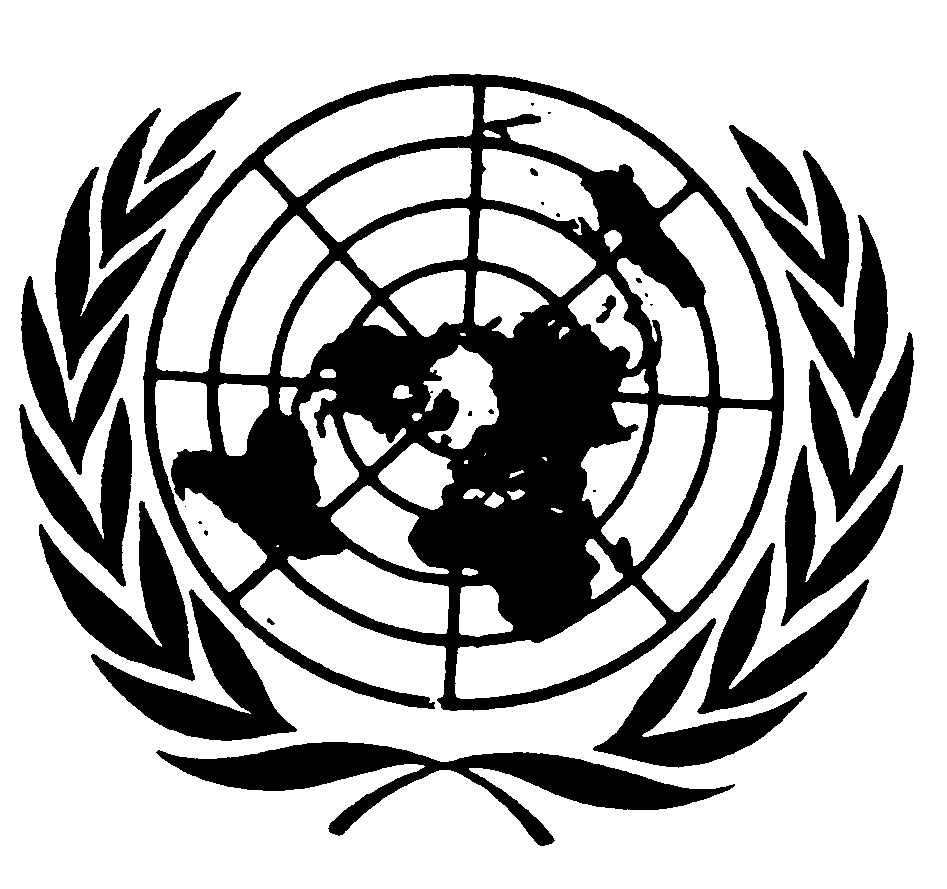 Annexe 5Tableau 1, note 1b), lire :« 1b	Le système d’échappement complet prévu pour l’application considérée doit être mis en place dans les cas suivants :S’il risque d’avoir une influence notable sur la puissance du moteur ;Dans le cas des moteurs à deux temps ;Si le constructeur le demande.Dans les autres cas, un système équivalent peut être installé pourvu que la pression mesurée à la sortie du système d’échappement ne diffère pas de plus de 1 000 Pa de la limite fixée par le constructeur.Selon la définition qui en est donnée, la sortie du système d’échappement est un point qui se trouve à 150 mm en aval de la sortie du système d’échappement moteur. ».E/ECE/324/Rev.1/Add.84/Rev.1/Amend.3−E/ECE/TRANS/505/Rev.1/Add.84/Rev.1/Amend.3E/ECE/324/Rev.1/Add.84/Rev.1/Amend.3−E/ECE/TRANS/505/Rev.1/Add.84/Rev.1/Amend.320 janvier 2020